Ref. No:                                                                                                          Date: 04.08.2023Notice Regarding 4th Semester Hons  Internal ExamIt is hereby notify to all 4th semester hons students  that an internal examination will be held on 14th August 2023 at 11am in room no 205. All students must attain positively within stipulated time.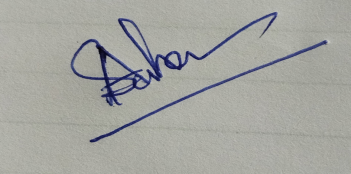 HODDepartment of Chemistry